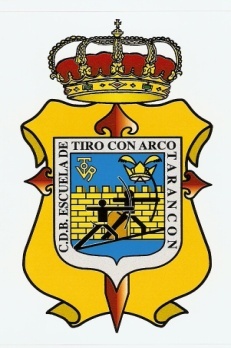 Estimados amigos:	Tengo el placer de invitaros al I  TROFEO JOSE ANTONIO SEQUI  AL AIRE LIBRE  2022, que se celebrará el día 17 de JULIO del 2022, EN  EL ESTADIO MUNICIPAL DE TARANCÓN (Cuenca), C/ Antonio Machado s/n.	Las inscripciones podrán realizarse hasta el día 14 de julio del año actual, por los siguientes medios.e-mail: arcotarancon@gmail.com Teléfono móvil 669.99.06.92 Importante indicar Club, nº Licencia, modalidad, categoría, nombre y apellidos etcEl precio de la inscripción será de 15 Euros. Para todas las categorías, que se ingresará en la cuenta del Club, remitiendo copia del recibo  por correo electrónico junto con la inscripción-       BANCO LIBERBANKNº DE CUENTA: ES44 2105 5103 7034 0000 6152 	El límite de inscripciones estará en 17 parapetos.	Horario del Campeonato:09.15 horas: entrenamientos y revisión de material10.00 horas: comienzo de la 1ª tanda de flechas12.00 horas: comienzo de la 2ª tanda de flechas13.00 horas: entrega de trofeos.Tirada: 2 series de 36 flechas a 70 metros   y cada categoría a su distancia. 	Se recuerda que para participar en la tirada debe de tener tramitada o en vigor la Licencia del año 2022. Se deberá presentar la licencia durante la revisión del material.DEVOLUCIONES DE LAS INSCRIPCIONES:Independientemente de las devoluciones por falta de plazas en la línea de tiro, sólo se realizará la devolución de una inscripción, siempre que se solicite dentro del plazo de inscripción y por motivos justificados, a criterio de la organización. No se efectuarán devoluciones finalizado el plazo de inscripción, y los gastos bancarios producidos correrán a cargo del arquero.CATEGORIASLas categorías serán: Ardilla, Benjamín, Alevín, Infantil, Cadete, Junior, Senior, Veterano y Novel.DIVISIONESLas divisiones serán: Recurvo olímpico, Compuesto, Tradicional, Desnudo y Longbow. Cada una de las divisiones será única y no se podrá formar división compuestaTROFEOSTendrán premio todos los participantes de las categorías Ardilla, Benjamín y Alevín.Para el resto de categorías, habrá trofeos y/o premios para los tres primeros clasificados de cada división, categoría y clase siempre que existan al menos 4 participantes en la línea de tiro el día de la competición en una misma división, categoría y clase.Si no se cumple con la condición anterior, y se quiere optar a premio,	Primero:	Se formará clase mixta en la misma categoría y división en la que se inscribió.	Segundo:	Si aún así no hay 4 arqueros, se podrá subir de categoría, salvo los veteranos 		que podrán optar por la de Senior.Consideración a la categoría Novel:Para que un arquer@ sea inscrito como Novel deberá demostrar que se encuentra en el primer año de la obtención de su primera licencia. Para ello, el secretario del club al que pertenezca deberá expedir un certificado en el que justifique esa condición.Un cordial Saludo José María Párraga Villanueva.